      Dania Salman Qahraman 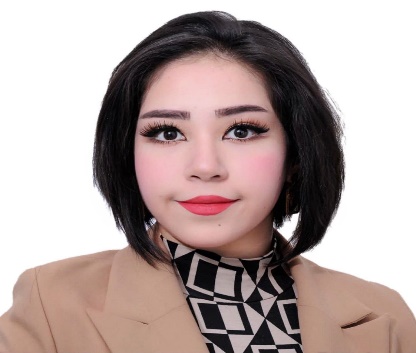 Address: Diyala/Iraq                          Email: daniasalman@uodiyala.edu.iqPersonal information      Date and place of birth      1/8/1991 / Diyala- AL-muqdadiyahCountry –City                     Iraq –DiyalaNationality                           IraqiPhone                                   07715617767RESEARCH WORK -Euphrates Journal of Agriculture Science. 2016. 8(4): 102-110. Effect of intercropping of popcorn with mung bean and spraying of Albumin on vegetative growth of both crops.-International journal of agricultural and statistical sciences. Vol. 18, supplement 1,2022. Morphological description of mungbean selectees under bacterial inoculation. -Indian Journal of Ecology.48(19):2022.Efficiency of selection and bacterial inoculation in the root traits of mungbean.-Iraqi Society of Soil Sciences. Efficiency of selection and bacterial inoculum on vegetative traits of mungbean.COMPUTER SKILLS Microsoft office word Microsoft office power pointMicrosoft office Excel Emailing and communicationLANGUAGESArabic - EnglishEDUCATIONB.Sc. in university of Babil, College of Agriculture, Department of field  crops 2012-2013M.Sc. in university of Babil, College of Agriculture, Department of field  crops 2017Ph.D. in university of Baghdad, College of Agricultural Engineering Sciences, Department of field  crops (Plant Breeding) 2022